Категория – начинающие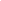 ВОЛНЫ ЖИЗНИВ качестве идеи проекта мы решили взять циклический путь каждого человека в жизни и показать трудности преодоления преград в его судьбе.Из мрака, тьмы и неведения, по нелегкой тропе минуя препятствия на своём пути, мы обретаем дивный новый мир света, знания, умиротворения и покоя. Но на этом наша жизнь не заканчивается, ведь впереди нас ждут новые трудности и испытания, борясь с которыми мы будет обретать ощущение счастья, раз за разом преодолевая себя.Основной мыслью нашего проекта являлась демонстрация этой цикличности, непостоянства и вечного движения на пути к совершенству.
Мы старались не использовать прямые линии, потому что даже сердце человека в течение жизни бьется по кривой.Наиболее ярко наша идея выражается в дороге, пересекающей весь сад. Она начинается с темного гравия, олицетворяющего груз ответственности, и постепенно переходит в розово-желтые матовые камни, символизирующие легкость после преодоления трудностей. Оканчивается дорога около деревянной качели-скамейки, которая так же связана со спокойствием и отдыхом после трудной дороги, которые достигаются благодаря нашим взлетам и падениям.Центральный элемент композиции – полупрозрачная стена из поликарбоната, которая благодаря градиенту и своей волнообразной формы демонстрирует жизненные преграды, а также разделяет две части сада с учетом двух состояний человека: до и после преодоления трудностей. Она крепится с помощью стальных уголковых профилей по бокам стены, и поэтому очень устойчива.Ассортимент растений мы подбирали так, чтобы лучше выразить задуманное. Именно поэтому наш сад начинается с зеленых насаждений синих и фиолетовых холодных оттенков. Они раскрывают внутренний мир человека в непростой период жизни: непонятный и тревожный. Далее следует совершенно иная картина – теплые желтые цвета, демонстрирующие ощущение счастья и покоя. Растения обрамляют ключевые элементы нашего сада, помогают почувствовать разницу между двумя состояниями. Куртины вейника и щучки по периметру объединяют две части сада и продолжают волнообразное движение, подчеркивающее динамику трудного возраста.Малые архитектурные формы в виде птиц, сопутствующие дороге, символизируют взросление человека, его развитие и совершенствование во время трудного возраста. Внутри них помещены лампочки, которые будут освещать дорогу посетителям.